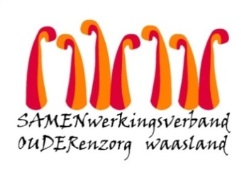 Nieuwsbrief wzc Grootenbosch – 09 juni 2020Beste,Na de beslissing van de Nationale Veiligheidsraad die ons allen toelaat opnieuw meer contacten te hebben, heeft ook de Vlaamse Taskforce voor de woonzorgcentra een aangepast kader met algemene principes uitgewerkt.  Ook binnen de voorzieningen van Samen Ouder breiden we vanaf morgen de mogelijkheid om op bezoek te komen uit, in gewogen evenwicht tussen menselijkheid en veiligheid.  Huidige bezoekregelingWe maken verder gebruik van de online afsprakentool om bezoeken te plannen en vragen om maximaal via dit platform afspraken vast te klikken.Vanaf woensdag 10 juni worden tot twee bezoekers binnen eenzelfde bubbel toegelaten per bezoekmoment en kan een bewoner, voor zover er beschikbare plaatsen zijn, extra bezoek ontvangen, zolang wij over voldoende logistieke capaciteit beschikken. Voorlopig kunnen er nog geen bezoeken tijdens weekends doorgaan en blijft de cafetaria gesloten.Kamerbezoek bedlegerige bewonersBedlegerige bewoners, die de kamer om medische redenen niet kunnen verlaten, mogen vanaf nu bezoek ontvangen op de kamer, maar wij ontraden op dit moment nog zeer sterk kamerbezoeken en zullen deze tot een strikt noodzakelijk minimum beperken. Bij deze fragiele ouderen zullen we extra hygiënische maatregelen toepassen na een kamerbezoek. We starten veilig op met slechts één geregistreerde bezoeker op één vast moment per week. U kan dit verder afspreken met Ann Maes via mail ann.maes@samenouder.be Wandelen met bezoek op het terrein van het woonzorgcentrumBij mooi weer stimuleren wij om zoveel mogelijk in open lucht af te spreken en een wandeling op het terrein te maken.  Deze wandelafspraken moeten ingepland worden via de online afsprakentool. U kan dit melden in het opmerkingsveld.  Een medewerker brengt de bewoner naar buiten.  Indien de weersomstandigheden het niet toelaten om te wandelen, zal het bezoek doorgaan in de bezoekersruimte.  Verplaatsingen buiten de voorzieningWij starten met de voorbereiding van de richtlijnen om thuisbezoek vanaf 1 juli mogelijk te maken. 


RandvoorwaardenDeze verdere versoepelingen zijn een belangrijke stap voor bewoners en hun familie.  We trachten steeds een evenwicht te vinden tussen veiligheid en welzijn.  Wij volgen hierbij de richtlijnen van het Agentschap Zorg en Gezondheid.  
Vanaf nu dragen wij samen de verantwoordelijkheid voor de veiligheid van de bewoners.   Het blijft van groot belang om de minimale veiligheidscriteria te respecteren:1,5 meter afstand houden en/of het dragen van een neusmondmaskercorrecte handhygiënebezoek bij voorkeur in open lucht, of ruimte voldoende verluchtenBezoek kan enkel en alleen plaatsvinden als bewoner én bezoeker gedurende 14 dagen voorafgaand aan het bezoek geen symptomen vertoonden, en de laatste 14 dagen niet positief getest werden op COVID-19.Wij rekenen op uw verantwoordelijkheidszin zodat het bezoek in de meest veilige omstandigheden kan verlopen om de gezondheid van de kwetsbare bewoners en de medewerkers van het woonzorgcentrum niet in gevaar te brengen.Tot slot wil ik u informeren dat wij in geval van besmetting steeds deze maatregelen kritisch zullen evalueren en zullen overgaan tot een herziening van de bezoekersvoorwaarden.Alvast bedankt voor jullie begrip en medewerking!Vriendelijke groet,
Ann Maes
Dagelijks verantwoordelijke